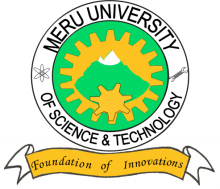 MERU UNIVERSITY OF SCIENCE AND TECHNOLOGYP.O. Box 972-60200 – Meru-Kenya.Tel: 020-2069349, 061-2309217. 064-30320 Cell phone: +254 712524293, +254 789151411Fax: 064-30321Website: www.must.ac.ke  Email: info@must.ac.keUniversity Examinations 2015/2016THIRD YEAR, FIRST SEMESTER EXAMINATION FOR THE DEGREE OF BACHELOR OF SCIENCE BIOLOGICAL , BACHELOR OF SCIENCE CHEMISTRY AND BACHELOR OF SCIENCE IN CROP PROTECTIONSZL 2304/2300: BIOSTATISTICSDATE: November, 2015							TIME: HOURSINSTRUCTIONS: Answer questions one and any other two questions QUESTION ONE - (30 MARKS)Give three sources of biological variation.					(3 Marks)Explain the following terms;Quantitative data								(1 Mark)Confidence interval							(1 Mark)Non-parametric statistics							(1 Mark)XYZ  Ltd 	is a firm specializing in the sales of the following products;Product 					Sales (sh. 000’s)A						200B						150C						100D						150Represent the above information using a pie chart.				(5Marks)From the following anova table compute sum of square of treatments.		(4 Marks)Given the following data;      Compute;Median 									(4 Marks)Mode										(4Marks)Variance 									(4 Marks)Standard deviation 								(3 Marks)QUESTION TWO (20 MARKS)Using the data given below;Compute: Mean									(3 Marks)The mode 									(3 Marks)Given the set of data below;The correlation coefficient 						(6 Marks)The coefficient of determinant (r2)					(2 Marks)Comment on the relationship between x and y 				(1 Mark)Determine  and  , a and b for the equation 		(5 Marks)	QUESTION THREE (20 MARKS)The lengths to the nearest centimeter of 50 trees in a forest were as follows;165	170	182	169	165	180	182	175180	184	174	186	175	175	186	180174	183	172	167	168	158	188	190135	148	159	148	182	163	140	145156	158	155	147	143	142	138	150160	156	140	148	158	165	180	175184	168a)   Using interval of 10 make a frequency distribution table.			(6 Marks)b)    From the tableState the modal class							(1 Mark)Compute mean and the median						(7 Marks)  The quartile deviation 							(3 Marks)Draw histogram from the above data.					(3 Marks)QUESTION FOUR (20 MARKS)Construct anova from the following table given below:				(20 Marks)QUESTION FIVE (20 MARKS)Distinguish between confidence intervals and confidence limits.		(2 Marks)Explain the term variation in biology.						(2 Marks)Give three causes of variation in biology.					(3 Marks)From the table compute;Sum of squares (SSF)							(5 Marks)Mean square for treatments 						(5 Marks)Sum of error of squares or Error sum of squares.(SSE)			(3 Marks)t1Total58778354663524644542374665282222232122110Marks0-1010-2020-3030-4040-5050-6060-70Frequency 51520251042Marks5-1515-2525-3535-4545-5555-65No. of Students  5201545105x10151814714y3208643t1Total51015124236191442214161850Total 10305044134t1Total7815119106012171318191594141819171618102192522231820127Total 526869696263383